	PRESSETEXTE _ 2022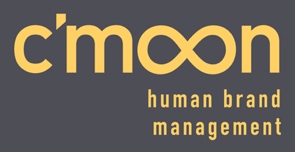 Inhalt:KompaktLong VersionHR VersionAll-in-VersionKOMPAKT:cmoon: Wir produzieren Perspektiven - wenn die Vorstellungskraft der meisten Menschen erschöpft ist.cmoon - ausgesprochen come on! ist ein Motivations-Programm, welches neue Blickwinkel auf die Ecken und Kanten eines Menschen erschafft. Der Ansatz: Real is the new perfect! Wir sollen uns nicht verstellen, sondern unsere natürlichen Charaktereigenschaften & Potenziale schärfen. Diesen Prozess begleitet cmoon in der Rolle eines professionellen Marken-Managers: Werte erkennen, Wertschöpfung erschaffen und schließlich vor Ausverkauf schützen. Das ist human brand management mit dem Ziel: Eine gesunde „Marke“ Mensch zu fördern. Das Programm nützen aktuell sowohl Privatpersonen, Führungskräfte wie auch Unternehmen für das betriebliche Gesundheitsmanagement und zur Verknüpfung der Arbeitgebermarke mit den Mitarbeitern. LONG VERSION:cmoon: Wir produzieren Perspektiven - wenn die Vorstellungskraft der meisten Menschen erschöpft ist.cmoon - ausgesprochen come on! ist ein Motivations-Programm, welches neue Blickwinkel auf die Ecken und Kanten eines Menschen erschafft. Der Ansatz: Real is the new perfect! Wir sollen uns nicht verstellen, sondern unsere natürlichen Charaktereigenschaften & Potenziale schärfen. Diesen Prozess begleitet cmoon in der Rolle eines professionellen Marken-Managers: Werte erkennen, Wertschöpfung erschaffen und schließlich vor Ausverkauf schützen. Das ist human brand management mit dem Ziel: Eine gesunde „Marke“ Mensch zu fördern. Das Programm nützen aktuell sowohl Privatpersonen, Führungskräfte wie auch Unternehmen für das betriebliche Gesundheitsmanagement und zur Verknüpfung der Arbeitgebermarke mit den Mitarbeitern. Ein paar Teilnehmer:innen von cmoon – human brand management im Überblick: Führungspersonen, wie Katharina Müller, Central-Apotheke Linz, hat ihre (Selbst)führungsqualität mit cmoon - Human Brand Management samt allen Modulen, bis hin zu ihrem persönlichen Markenhandbuch absolviert.Dieses Personal Brand Book, wie das cmoon bezeichnet, hat auch Coach und Unternehmensberater Christian Obermüller dazu bewogen, in das Programm für sich zu investieren.Liwest hat erkannt, dass so ein professioneller Prozess, enorm wertvoll für die mentale Gesundheit, wie auch für die Selbstbestimmtheit ist, was schließlich gesunde Mitarbeiter bedeutet.Nina Hackl, war ganz früh davon überzeugt dieses Model selbst weiter zu vermittelnund hat sich für eine Trainerausbildung bei cmoon entschieden.Eine der erfolgreichsten österreichischen Influencerinnen, Sophie Johnson, besser bekannt auf Instagram als akita_inu_kito nutze bereits das Programm für ihre Personen-Marke.www.cmoon.at | www.facebook.com/cmoonhumanbrand | IG: cmoon_humanbrandHR VERSION:cmoon - human brand management stellt den Mensch als Marke in den Mittelpunkt und nützt die Vorteile von Marken-Management mit dem Effekt von positiver Psychologie.Dieser Ansatz ist besonders gut für folgende Bereiche geeignet: Employer Branding, Führungskräfte-Entwicklung, Selbst-Leadership, Teambuilding & Talent Management. Unser oberstes Credo ist die Arbeitgebermarke mit der Personen-Marke optimal zu verbinden. Daher positionieren wir uns als „Übersetzungs-Modul“ und helfen den Menschen Ihre Potenziale in Kombination mit den Potenzialen des Unternehmens zu entwickeln und zu vereinen. Ziel und Ergebnis: Mitarbeiter-Treue, Mitarbeitergesundheit, Motivation und Produktivität.Wie macht das cmoon - human brand management: Wir nützen profunde-wissenschaftliche Persönlichkeits-Psychologie zur Definition von Mitarbeiter-Potenzialen und Talenten. Der ganze Prozess wird dann aus Personen-Marken-Sicht professionell und diszipliniert begleitet, um schließlich eine selbst-überzeugte Positionierung des Mitarbeiters hin zur Personen- oder der Arbeitgebermarke zu fördern. Unser Ziel ist die Förderung von Selbst-Führungskompetenz sowie einer nachhaltigen persönlichen Psychohygiene. Schließlich resultiert daraus eine gesunde Marke Mensch - egal ob dies ein treuer Mitarbeiter ist, eine motivierte Führungskraft oder einfach die Reduktion von Krankenständen mit mentalem/motivationalem Ursprung.Möglichkeiten:- Motivationstrainings- Konfliktmanagement- Einzelcoachings- Gruppentrainings- Impulsvorträge- Begleitung von Assesments- Teambuildings Indoor / Outdoor- Potenzialanalyse- Talent Management- Mentoring- Supervision- Corporate-Behaviour- Arbeitgebermarke vize-versa Personenmarken Audit- Academy-Gründung mit dem human brand management AnsatzHier unterscheiden wir uns: Mit dem Ansatz von DBT-Skills (Dialektisch Behavioral Therapie Skills) vermitteln wir unseren Kunden, Klienten, Partnern & Teilnehmern die Kompetenz ein negatives Verhaltens-Muster zu unterbrechen. Dies ist im übertragenen Sinn der so bezeichnete DBT-Skill® - Jeder Mensch kann andere DBT-Skills für sich entwickeln - und dabei unterstützen wir die Menschen. Schließlich fordern und fördern wir die Selbst-Führungskompetenz damit und grenzen uns von der Psychoanalyse und Psychotherapie klar ab. Unsere Teilnehmer sollen selbst lernen ihre eigenen DBT-Skills weiterzuentwickeln und ihre mentale Fitness, ihre psychische Gesundheit stetig zu fördern.ALL-IN VERSION:cmoon: Wir produzieren Perspektiven - wenn die Vorstellungskraft der meisten Menschen erschöpft ist.cmoon - ausgesprochen come on! ist ein Motivations-Programm, welches neue Blickwinkel auf die Ecken und Kanten eines Menschen erschafft. Der Ansatz: Real is the new perfect! Wir sollen uns nicht verstellen, sondern mit Hilfe von Marken-Management und positiver Psychologie, unsere natürlichen Charaktereigenschaften & Potenziale schärfen.Diesen Prozess begleitet cmoon in der Rolle eines professionellen Marken-Managers: Werte erkennen, Wertschöpfung erschaffen und schließlich vor Selbst-Ausverkauf schützen. Das ist Human Brand Management mit dem Ziel: Eine gesunde „Marke“ Mensch zu fördern.Daher positionieren wir uns als „Übersetzungs-Modul“ und helfen den Menschen Ihre Potenziale in Kombination mit den Potenzialen des Unternehmens zu entwickeln und zu vereinen. Ziel und Ergebnis: Motivation und Produktivität.Das Programm nützen aktuell sowohl Privatpersonen, Führungskräfte wie auch Unternehmen für das betriebliche Gesundheitsmanagement und zur Verknüpfung der Arbeitgebermarke mit den Mitarbeitenden. Dieser Ansatz ist aber ebenso für folgende Bereiche geeignet: Employer Branding, Führungskräfte-Entwicklung, Selbst-Leadership, Teambuilding & Talent, Motivationstrainings, Konfliktmanagement, Supervision, uvm.Ein paar Teilnehmer:innen von cmoon – human brand management im Überblick:Führungspersonen, wie Katharina Müller, Central-Apotheke Linz, hat ihre (Selbst)führungsqualität mit cmoon - Human Brand Management samt allen Modulen, bis hin zu ihrem persönlichen Markenhandbuch absolviert.Dieses Personal Brand Book, wie das cmoon bezeichnet, hat auch Coach und Unternehmensberater Christian Obermüller dazu bewogen, in das Programm für sich zu investieren.Liwest hat erkannt, dass so ein professioneller Prozess, enorm wertvoll für die mentale Gesundheit, wie auch für die Selbstbestimmtheit ist, was schließlich gesunde Mitarbeiter bedeutet.Nina Hackl, war ganz früh davon überzeugt dieses Model selbst weiter zu vermitteln und hat sich für eine Trainerausbildung bei cmoon entschieden.Eine der erfolgreichsten österreichischen Influencerinnen, Sophie Johnson, besser bekannt auf Instagram als akita_inu_kito nutze bereits das Programm für ihre Personen-Marke. Wie macht das cmoon - human brand management:Wir nützen profunde-wissenschaftliche Persönlichkeits-Psychologie zur Definition von Mitarbeiter-Potenzialen und Talenten. Der ganze Prozess wird dann aus Personen-Marken-Sicht professionell und diszipliniert begleitet, um schließlich eine selbst-überzeugte Positionierung des Mitarbeitenden hin zur Eigen- oder der Arbeitgebermarke zu fördern. Unser Ziel ist die Förderung von Selbst-Führungskompetenz sowie einer nachhaltigen persönlichen Psychohygiene. Schließlich resultiert daraus eine gesunde Marke Mensch - egal ob dies ein treuer Mitarbeiter ist, eine motivierte Führungskraft oder einfach die Reduktion von Krankenständen mit mentalem/motivationalem Ursprung.unter www.cmoon.at | www.facebook.com/cmoonhumanbrand    IG: cmoon_humanbrand